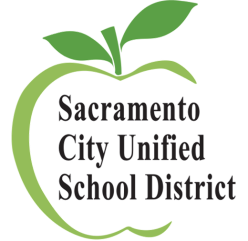 Join the Conversation!Please give YOUR OPINIONon how our school district usesfunds to help meet these goals: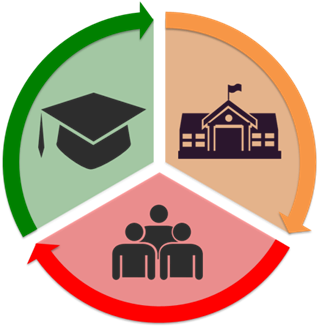 Just complete a short surveyto be sure your voice is heard!We have paper surveys available in six languages.If you prefer, an online survey is available at the link below: ¡Únase a la Conversación!Por favor de SU OPINIÓNSobre como nuestras escuelas usan sus fondos para ayudar a cumplir estas metas:¡Llene una pequeña encuesta para asegurarse que su voz sea escuchada!Tenemos encuestas disponibles en seis idiomas.Si lo prefiere, una encuesta electrónica está disponibleen la siguiente dirección: